ANGLEŠČINA - 20. 5. 2020 DO or MAKE.a)Watch the presentation about the use of DO and MAKE. Write at least 10 expressions that are used with DO and 10 expressions that are used with MAKE. (Oglej si predstavitev za rabo glagolov do oz. make na spodnji povezavi. Napiši vsaj 10 izrazov, ki jih uporabljamo z do in 10, ki jih uporabljamo z make.)https://www.youtube.com/watch?v=uUlXZAUkjQY; DO				MAKEyour hair			    - an excuseyour homework		    - a cakeb) Pracise the use of verbs do and make.Write solutions into your notebooks. (Utrjuj pravilno rabo glagolov do in make. Rešitve napiši v zvezek.) 1 I always coffee before breakfast. 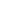 2 I a mistake. I’m sorry. 3 Samsung a big profit last year. 4 Her husband never the dishes after dinner. 5 I love grammar exercises on Speakspeak.com! 6 I'm a maths exam tomorrow. Wish me luck! 7 School children usually have to a lot of homework. 8 The factory near our house doors and windows. 9 Be quiet! Don't a noise! 10 I always the shopping on a Saturday morning. 